  Kurumun Kimliği     Kurumun Genel Özellikleri     Kurumun Bina Durumu           Öğretmen-Personel ve Öğrenci Sayıları       Kurumun Sorunları ve Çözüm Önerileri Kurumun Sosyal Faaliyetleri          Branşlara Göre Öğretmen Dağılımı Yardımcı Personel BilgileriSERKAN BELEN                                                                                              Okul Müdürü• Kurumun adıMİTHATPAŞA İLKOKULU• AdresiYENİİMARET MAH. TOPYOLU CAD. NO:9• Telefon ve faks224 01 10  • Seviyesi ve öğretim şekliİLKOKUL- NORMAL• MüdürüSERKAN BELEN• Okutulan yabancı dilİNGİLİZCE• Kütüphane kitap sayısı1120• Kontenjanı(personel-öğrenci)117• Kurum açma izniVAR• Öğretime başlama izniVAR• Kurum kodu706587• Kurumun elektronik site adresiEdirnemithatpaşaio.meb.k12.tr• DiğerTarihçesiOkulun kuruluş tarihi, mevcut vb.• Okula özel bir isim verilmişse veriliş amacı1948-MİTHATPAŞA ADINI YAŞATMAK• Yatılı-gündüzlü olma durumuGÜNDÜZ• Kayıt kabul şartlarıMEB KANUNLARINA TABİ• Öğretim şekliNORMALBirimler ve sayıları(2013/2014 Eğitim-Öğretim Yılı)	Birimin Adı• İdare odaları1 ADET 12 m²1 ADET 12 m²1 ADET 12 m²• Dershaneler10 ADET10 ADET10 ADET• Öğretmenler odası1 ADET1 ADET1 ADET• Memur odasıYOKYOKYOK• Okul aile birliği odasıYOKYOKYOK• Beden eğitimi öğretmeni odasıYOKYOKYOK• Teknoloji odası1 ADET BT SINIFI1 ADET BT SINIFI1 ADET BT SINIFI• Rehberlik ve psikolojik danışmanlık odasıYOKYOKYOK• Müzik salonuYOKYOKYOK• Kütüphane1 ADET1 ADET1 ADET• Çok amaçlı salon1 ADET1 ADET1 ADET• Hizmetli odasıVARVARVAR• Okul ve sınıf kitaplıklarıVARVARVAR• AtölyelerYOKYOKYOK• Depo, ambar ve arşivVARVARVAR• KantinVARVARVAR• TuvaletVARVARVAR• Isınma AydınlatmaDOĞAL GAZ İLEDOĞAL GAZ İLEDOĞAL GAZ İLE• SuŞEHİR ŞEBEKESİŞEHİR ŞEBEKESİŞEHİR ŞEBEKESİ• KanalizasyonVARVARVAR• BahçeVAR- 2500 m²VAR- 2500 m²VAR- 2500 m²• Mülk-kiraMİLLİ EMLAKMİLLİ EMLAKMİLLİ EMLAK• Müze---• Diğer---• Öğretmen sayısı10• Yönetici sayısı2• Memur sayısı0• Belletici sayısı00• Teknisyen sayısı0• Hizmetli sayısı1• Taşımalı şoför sayısı0• Güvenlik görevlisi0• Gece bekçisi sayısı0• Öğrenci sayısı117• Mezun öğrenci sayısı25• Aşçı, aşçı yardımcısı sayısı0• Hemşire sayısı0• Ambar memuru sayısı0• Bina ile ilgili sorunlarBİNANIN DAĞINIK BİR YERLEŞKEDE OLUŞUNUN ÇIKARDIĞI SORUNLAR• Öğretmen ve yönetici ile ilgili sorunlar• Personel ile ilgili sorunlar• Kontenjan ile ilgili sorunlar• Öğrenci devamı ile ilgili sorunlarPARÇALANMIŞ AİLE YAPISI VE MADDİ YÖNDEN ZAYIF AİLELERE SAHİP ÖĞRENCİLERİN OKULA DEVAM ETTİRİLMESİNDE ÇÖZÜMLER ÜRETMEYE ÇALIŞIYORUZ.• Çözülemeyen sorunlarMADDE BAĞIMLILIĞININ GİDEREK ERKEN YAŞLARA İNMESİ• Üst makamlara öneriler ve cevaplar• Veli ile ilgili sorunlarBAZI VELİLER İLE İLETİŞİM KURMANIN ZORLUĞU• Özdeğerlendirme sonuçları• Sene içinde yapılan programlar özel günler• Sportif etkinlikler• Sene içinde okul içi bilgi yarışmaları, şiir okuma günleri sene sonunda bir tiyatro eseri sahneye konulması• Okul rehberlik ve psikolojik danışmanlık, sosyal yardımlaşma vakfından fakir öğrenci ailelerine yardımlar yapılması• İlçe içi- dışı öğrencilere yönelik yapılan görsel geziler• Orta öğretim kurumlarının tanıtılması• Tören ve kutlama programları• Okulumuzda boş zamanları değerlendirme kapsamında yapılan egzersiz faaliyetleri• Yıl sonu programları• Bilim ve teknoloji şenliği• Veli, aile katılım etkinlikleri• Kardeş okul veya kardeş sınıf etkinlikleri• Yürütülen sosyal projelerGöreviSıra NoAdı SoyadıBranşıOkul İdarecileri1SERKAN BELENSINIF ÖĞRET.Okul İdarecileri2AYŞEGÜL BAL ERTEKSINIF ÖĞRET.Okul İdarecileri3Sınıf Öğretmenlerimiz1ÇETİN ÇELİK Sınıf Öğretmenlerimiz2REYHAN KURUSınıf Öğretmenlerimiz3FERİDUN KUSASınıf Öğretmenlerimiz4KADİR YÜNCÜSınıf Öğretmenlerimiz5SAYİME GİRGİNSınıf Öğretmenlerimiz6DİLEK ÖZÇAKIRSınıf Öğretmenlerimiz7ÖZNUR EVCİSınıf Öğretmenlerimiz8ZEYNEP ZÜLKASınıf Öğretmenlerimiz9Branş ÖğretmenlerimizGAMZE OKYAYİNG. ÖĞRET.Branş ÖğretmenlerimizBranş ÖğretmenlerimizAna Sınıfı Öğretmenlerimiz1TĞÇE İNCİ COŞARANASINIFI ÖĞRET.Ana Sınıfı Öğretmenlerimiz2Sayı Adı SoyadıGöreviYAŞARİYE KANCAHİZMETLİ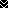 